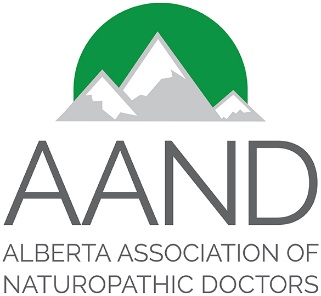 Proxy FormA member in good standing who has the right to vote may appoint another such member to vote as the member’s proxy at a general meeting. However, a member must not hold more than one proxy. If you would like to appoint a proxy, please complete the following form and return it to the AAND.  The AAND secretary must receive the proxy form no later than 15 min prior to the start of an in person meeting or 24hrs prior to an online meeting. I,________________________________________ , of _______________________________, hereby appoint _________________________________________ , of _______________________________ , as my proxy to vote for me and on my behalf at the general meeting of the Alberta Association of Naturopathic Doctors on the____ day of ________________ , 20_____ , and at any adjournment thereof. Signed at this _____ day of ________________ , 20_______ .Signature _________________________________________